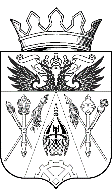 АДМИНИСТРАЦИЯ ИСТОМИНСКОГО СЕЛЬСКОГО ПОСЕЛЕНИЯРОСТОВСКАЯ ОБЛАСТЬ АКСАЙСКИЙ РАЙОНПОСТАНОВЛЕНИЕ29.12. 2018 г.                               х. Островского                                      № 332Об утверждении Положения о порядке использованиябюджетных ассигнований резервного фонда Администрации Истоминского сельского поселенияВ соответствии со статьей 81 Бюджетного кодекса Российской Федерации, Администрация Истоминского сельского поселения п о с т а н о в л я е т:Утвердить Положение о порядке использования бюджетных ассигнований резервного фонда Администрации Истоминского сельского поселения согласно приложению к настоящему постановлению №1.Сектору экономики и финансов обеспечить финансирование расходов из резервного фонда Администрации Истоминского сельского поселения в соответствии с распоряжениями Администрации Истоминского сельского поселения о выделении средств из этого фонда.Настоящее постановление подлежит обязательному опубликованию.      4. Настоящее постановление вступает в силу со дня его официального опубликования.5. Контроль исполнения настоящего постановления оставляю за собой.Глава Администрации Истоминского сельского поселения                                                                            Л. Н. ФлютаПостановление вносит сектор экономики и финансовАдминистрации Истоминского сельского поселенияПриложение №1 к постановлению Администрации Истоминского сельского поселения от 30.12.2018 № 332ПОЛОЖЕНИЕо порядке использования бюджетных ассигнований резервного фонда Администрации Истоминского сельского поселения 1. Настоящим Положением определяется порядок использования бюджетных ассигнований резервного фонда Администрации Истоминского сельского поселения.2. Резервный фонд Администрации Истоминского сельского поселения (далее – резервный фонд) формируется в составе расходной части бюджета Истоминского сельского поселения). Объем резервного фонда утверждается решением Собрания депутатов Истоминского сельского поселения о бюджете Истоминского сельского поселения Аксайского района и не может превышать 3 процента утвержденного указанным решением общего объема расходов.3. Бюджетные ассигнования резервного фонда направляются на финансовое обеспечение непредвиденных расходов, в том числе на проведение аварийно-восстановительных работ и иных мероприятий, связанных с ликвидацией последствий стихийных бедствий и других чрезвычайных ситуаций.Получателем бюджетных ассигнований выступает главный распорядитель бюджетных средств Администрации Истоминского сельского поселения4. Основанием для выделения бюджетных ассигнований из резервного фонда является решение Администрации Истоминского сельского поселения о выделении бюджетных ассигнований из резервного фонда. Решение о выделении бюджетных ассигнований резервного фонда оформляется распоряжением Администрации Истоминского сельского поселения (далее – распоряжение).В  распоряжении указываются:1) основание принятия соответствующего решения;2) наименование главного распорядителя бюджетных средств, в распоряжение которого выделяются бюджетные ассигнования резервного фонда;3) общий объем бюджетных ассигнований, выделяемых из резервного фонда с указанием классификации расходов бюджета Истоминского сельского поселения Аксайского района;4) мероприятия, на которые используются средства (конкретный объект и вид работ (услуг);5) срок предоставления  отчета (отчетов) о целевом использовании полученных средств фонда получателями бюджетных средств. 5. Подготовка проекта распоряжения осуществляется сектором экономики и финансов Администрации Истоминского сельского поселенияОснованием для рассмотрения вопроса о выделении средств  фонда является письменное обращение заинтересованного лица о выделении средств из резервного фонда с приложением документов, обосновывающих размер запрашиваемых средств (смета и расчет). По результатам рассмотрения обращения в срок не более 15 календарных дней с момента поступления обращения подготавливается один из следующих документов:1) проект распоряжения;  2) заключение о невозможности выделения средств из резервного фонда.К проекту  распоряжения прилагаются документы, подтверждающие необходимость выделения средств фонда в планируемых объемах, включая непредвиденность и неотложность мероприятий, предлагаемых к финансированию за счет средств фонда, сметно-финансовые расчеты, акты обследования, заключения соответствующих структурных подразделений администрации и др.Финансирование расходов за счет средств резервного фонда осуществляется финансовым органом Администрации на основании распоряжения. 6. Средства резервного фонда подлежат использованию строго по целевому назначению, определенному распоряжением. Использование средств резервного фонда на другие цели не допускается. В случаях установления нецелевого использования бюджетных средств резервного фонда, влекущего ответственность, установленную действующим законодательством Российской Федерации, бюджетные средства подлежат возврату в бюджет Истоминского сельского поселения Аксайского района. В случае неполного использования средств, выделенных за счет резервного фонда, неиспользованные остатки подлежат возврату на единый счет бюджета муниципального образования Истоминского сельского поселения в течение 10 календарных дней со дня представления отчета об использовании средств резервного фонда Администрации Истоминского сельского поселения.7. Контроль за использованием бюджетных ассигнований резервного фонда осуществляется финансовым органом, главными распорядителями средств бюджета Истоминского сельского поселения Аксайского района, органами муниципального финансового контроля в пределах своей компетенции.Получатели бюджетных средств резервного фонда в сроки, указанные в   распоряжении Администрации о выделении бюджетных ассигнований резервного фонда, представляют отчет об использовании полученных средств, согласованный главным распорядителем средств бюджета Истоминского сельского поселения Аксайского района в финансовый орган по форме согласно приложению № 1 к настоящему Положению.Отчет об использовании бюджетных ассигнований резервного фонда прилагается к годовому отчету об исполнении бюджета Истоминского сельского поселения Аксайского района по форме согласно приложению № 2 к настоящему Положению.Приложение 1к Положению о порядке использования бюджетных ассигнований резервного фонда Администрации Истоминского сельского поселенияОТЧЕТполучателя бюджетных ассигнований резервного фонда об использовании бюджетных ассигнований резервного фонда.____________________________________________________________(наименование получателя бюджетных средств)по состоянию на ________________ 20___ г.  руб.--------------------------------<*> В случае неполного расходования средств резервного фонда указывается причина, дата возврата неиспользованных средств и пр.Глава Администрации Истоминского сельского поселенияИсполнитель (ФИО) тел.Приложение 2к Положению о порядке использования бюджетных ассигнований резервного фонда Администрации Истоминского сельского поселенияОТЧЕТоб использовании бюджетных ассигнований резервного фондаN п/пОснование выделения средств (№ и дата распоряжения о выделении бюджетных ассигнований)Цель выделенияСумма по основанию выделения средствКассовый расходКассовый расход№ и дата муниципального контракта, договораОстаток неиспользованных средствПримечание <*>N п/пОснование выделения средств (№ и дата распоряжения о выделении бюджетных ассигнований)Цель выделенияСумма по основанию выделения средствСумма№ и дата платежных поручений, подтверждающих осуществление расходов№ и дата муниципального контракта, договораОстаток неиспользованных средствПримечание <*>НаименованиеСумма, тыс. рублей1. Размер бюджетных ассигнований резервного фонда Администрации Истоминского сельского поселения, установленный решением Собрания депутатов Истоминского сельского поселения о бюджете Истоминского сельского поселения Аксайского района2. Распределенный размер бюджетных ассигнований резервного фонда Администрации Истоминского сельского поселения на отчетную дату, всегов том числе:в том числе:2.1. На проведение аварийно-восстановительных работ2.2. Проведение иных мероприятий, связанных с ликвидацией последствий стихийных бедствий и других чрезвычайных ситуаций на территории Истоминского сельского поселения3. Фактическое использование бюджетных ассигнований резервного фонда Администрации Истоминского сельского поселения4. Возвращено неиспользованных бюджетных ассигнований резервного фонда Администрации Истоминского сельского поселения5. Нераспределенный остаток бюджетных ассигнований резервного фонда Администрации Истоминского сельского поселенияГлава АдминистрацииИстоминского сельского поселения                                                                 (подпись)(расшифровка подписи)